ĐỀ MINH HỌA KIỂM TRA ĐỊNH KỲ TIẾNG ANH 6 FRIENDS PLUSTHEO ĐỊNH HƯỚNG PHÁT TRIỂN NĂNG LỰCUNIT 1 – FINAL TEST PRONUNCIATIONChoose the word whose bold part is pronounced differently from others. Write A, B, C or D in the blank.1. 	A. kite			B. nice		C. city			D. right2. 	A. woman		B. an			C. mother		D. hand3. 	A. far			B. man		C. can			D. fanChoose the bold word that has a different stress pattern from the others. Write A, B, or C in the blank.4. 	A. pretty		B. shopping		C. about		D. cheaper5. 	A. Korean		B. beautiful		C. monument		D. restaurantUSE OF ENGLISH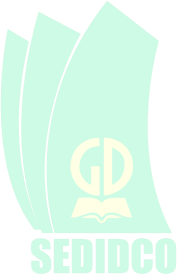 Choose the word or phrase that best completes each sentence. Write A, B, or C in the blank.6.   ______  a restaurant on the ship?	A. Is there		B. Are there		C. There is7. There is nothing to do in _________ quiet village.	A. an			B. the			C. a8. He looks ______ his brother.A. more old		B. older than		C. than older9. The shopping mall is  _________  the park.A. cleaner 		B. more clean	C. cleaner than10. How many countries  _________  in the world?A. is there		B. are there		C. there are11. A bus is _________  a car.	A. slower than	B. than slower	C. more slow than12. Her mom can cook   	         Chinese food.	A. a			B. an			C. no article	13.                           trees are there in this small park?	A. How many	B. How		C. How long14. She is   _________ at tennis than badminton.	A. good		B. better than		C. more good15. _____________ any modern buildings in this city?	A. Is there		B. Are there		C. there are16. Streets are ________  _   during the day than they are at night.	A. noisy		B. more noisy	C. noisierLISTENINGListen to a talk about a ship. Choose the correct answer, A, B or C. 17. How many five-star hotels are there on the ship?	A. No hotels			B. One			C. Two18. How many passengers are there on the ship?	A. 2,000			B. 6, 500			C. 6,36019. How many cafés and restaurants are there?	A. Twenty			B. Twenty-five		C. Twenty-seven20. How many swimming pools are there?	A. Three			B. Four			C. Five21. Is there a library?	A. Yes, there is.		B. No, there isn’t.		C. There are two.Listen again and complete the table with the words in the box.22. Imagine a five-star hotel with _______________ food and comfortable rooms. 23. There are _______________  chefs. 24. It’s the first ship with a ____________.25. It’s got fifty real _______________ and 12,000 plants. 26.  There isn’t a _______________ on the ship. READINGRead the passage and decide whether each statement is True or False. Write True or    False in each blank.	Bangkok in Thailand is a big city with about 10 million people. It’s also a famous city with visitors, so it’s often crowded. The city has beautiful, old houses and modern office buildings. There’s also a lot of traffic so sometimes the air is not very clean. For cleaner air and quieter places, go to the parks and to the river.27. There are about 10 million people in Bangkok.			___________28. Not many visitors go there.						___________29. There are no modern office buildings.				___________30. Parks and rivers have cleaner air.					___________Choose the option that best completes each blank in the passage. Write A, B, or C in the blank.	Melbourne  In many cities,  people don’t like to (31) ------------ downtown. But in Melbourne, Bourke Street is popular because (32) ------------  lots of great stores and no cars. It’s expensive but lots of people eat lunch in the (33) ------------ cafés.	Tokyo	  Parts of Tokyo are always crowded with hundreds of (34) ------------ but no cars! These(35) ------------ car-free zones are very popular and people like shopping there.31. A. shop		B. enjoy			C. get32. A. are there	B. there is			C. there are33. A. tall		B. small			C. long34. A. trees		B. parks			C. people35. A. modern		B. dirty			C. friendlyWRITINGRearrange the words in a correct order to make a complete sentence.36. there / is / big / theatre / a / your / area / in?________________________________________________________________________________________37. interesting / are / places / in / town / this / there / any?________________________________________________________________________________________38. there / a / is / park / quiet / the station / near.________________________________________________________________________________________39. there / is / sports / a / center / ?________________________________________________________________________________________40. many / how / there / are / swimming pools?________________________________________________________________________________________Rewrite the following sentences with the given beginning in such a way that the meanings stay unchanged.41. A bus is slower than a car.A car is  ____________________________________________42. This park is cleaner than that park.That park is ____________________________________________43. My room is smaller than your room.Your room is   ____________________________________________44. Riding a bike is safer than driving a car.Driving a car is  ____________________________________________45. I think cooking at home is better than eating out.I think eating out is   ____________________________________________SPEAKINGChoose the best response to complete the conversation between Tom and a man. Write the answer in the blank.Man: 		Excuse me. 46.-------------------------?Tom: 		47. -------------------------? Yes, look, we’re here and the library is in East Street.	 Man:  	48. ------------------------- ?Tom: 		It’s about ten minutes on foot and about two minutes by bus.	Man:  		That’s great. 49. -------------------------. Tom:	  	50. ------------------------- .